6. Co to jest plan?1. Przeczytaj uważnie zdania, a następnie popraw je tak, aby zawierały informacje prawdziwe. Plan to obraz widzianego z góry przedmiotu, pomieszczenia lub niewielkiego obszaru.……………………………………………………………………………………………………………………………………………………………………………………………………Aby poprawnie narysować plan biurka, wystarczy podzielić długość jednego boku przezliczbę zapisaną w postaci skali liczbowej.……………………………………………………………………………………………………………………………………………………………………………………………………2. Wykonaj plan ławki w skali 1 : 20 według poniższej instrukcji.a) Zmierz długość i szerokość blatu swojej ławki. Zapisz wyniki pomiarów w tabeli.b) Oblicz, jakie wymiary będzie miała ławka na planie. Zapisz wyniki w tabeli.c) Narysuj plan ławki.3. Pokój Tomka ma szerokość 5 m i długość 10 m. Zapisz w tabeli, jaką długość i szerokość będzie miał ten pokój w wymienionych skalach.4. Na planie gospodarstwa zaznaczono między innymi budynek mieszkalny, który w rzeczywistości ma długość 30 m i szerokość 15 m. Zmierz jego wymiary na planie i oblicz, ile razy je pomniejszono. Zapisz skalę, w jakiej wykonano plan.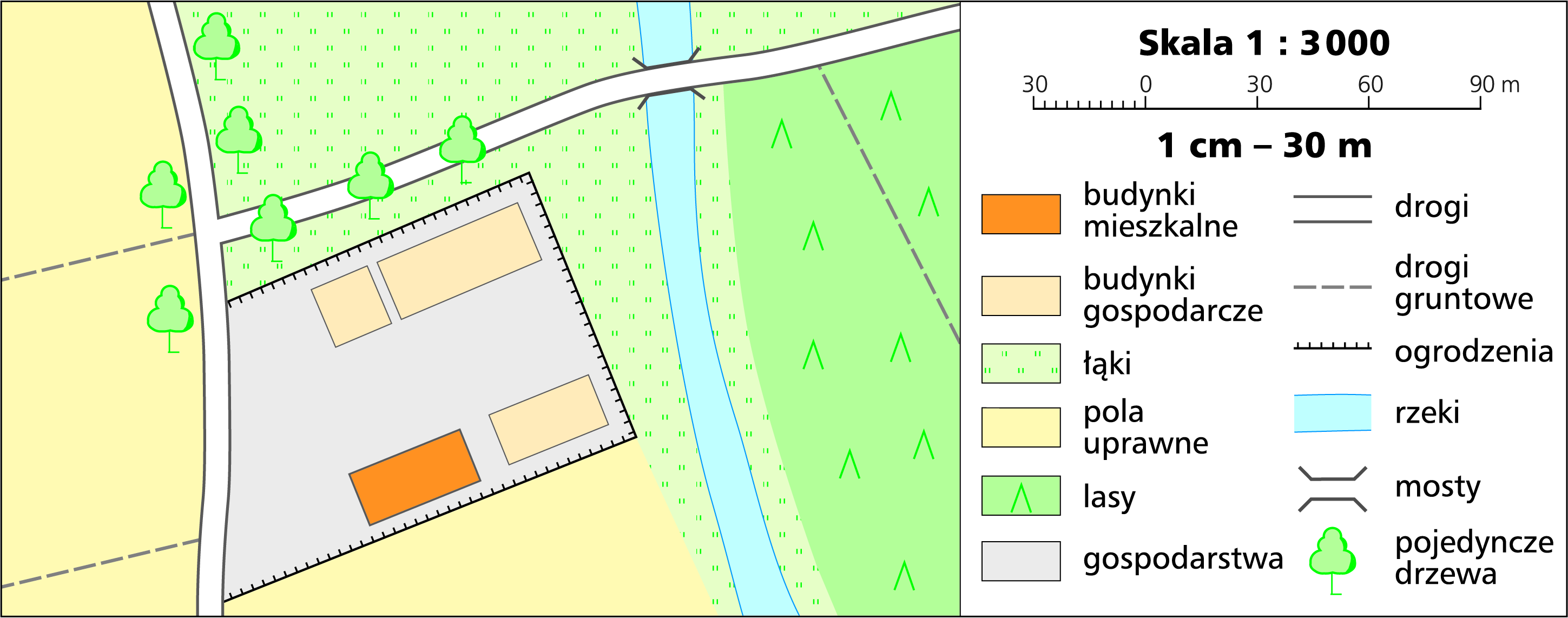 ………………………………………………………………………………………………………………………………………………………………………………………………………………5. Poniżej przedstawiono dwa plany – plan osiedla i plan jednego z mieszkań znajdujących się na tym osiedlu. Przyjrzyj się planom i odpowiedz na pytania.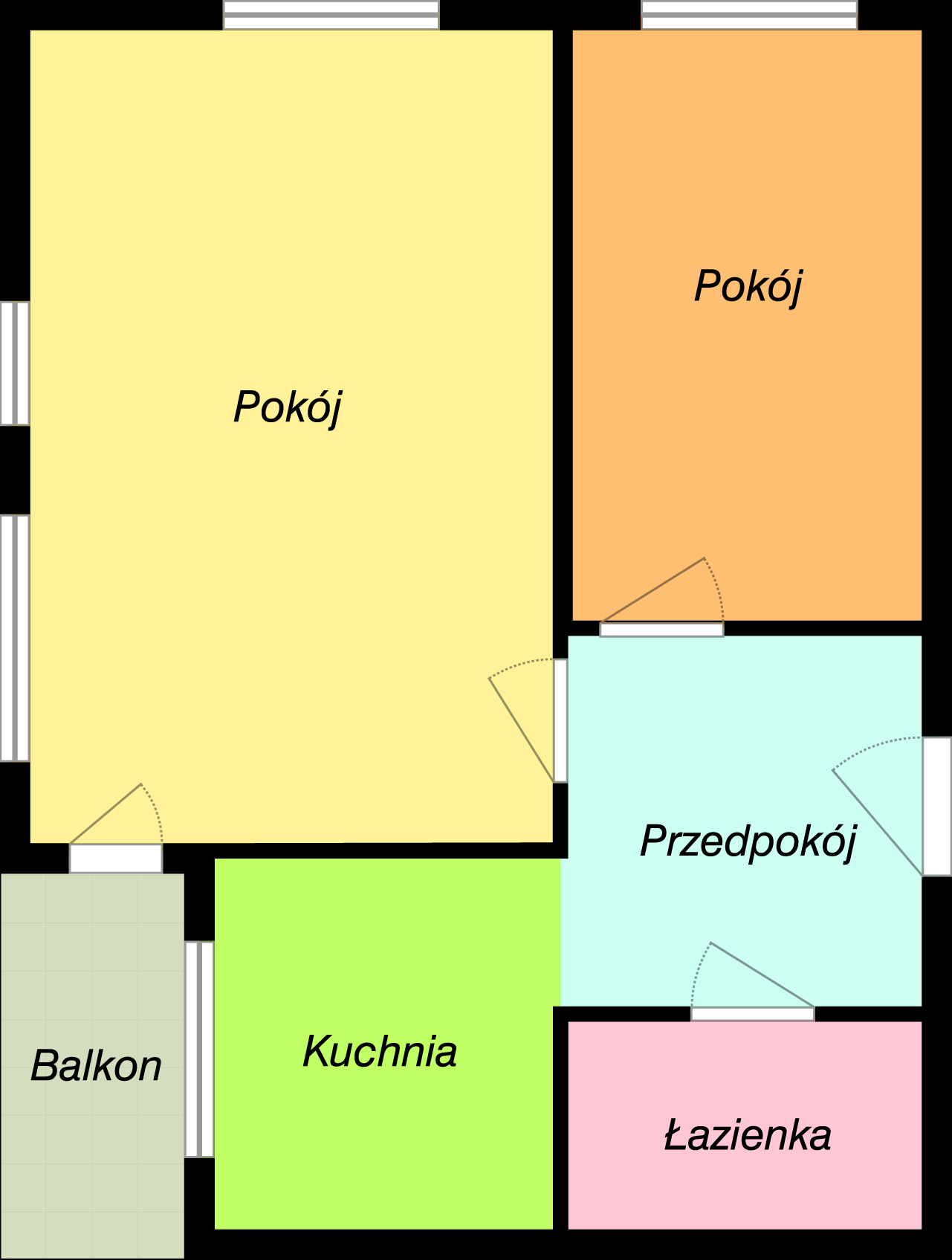 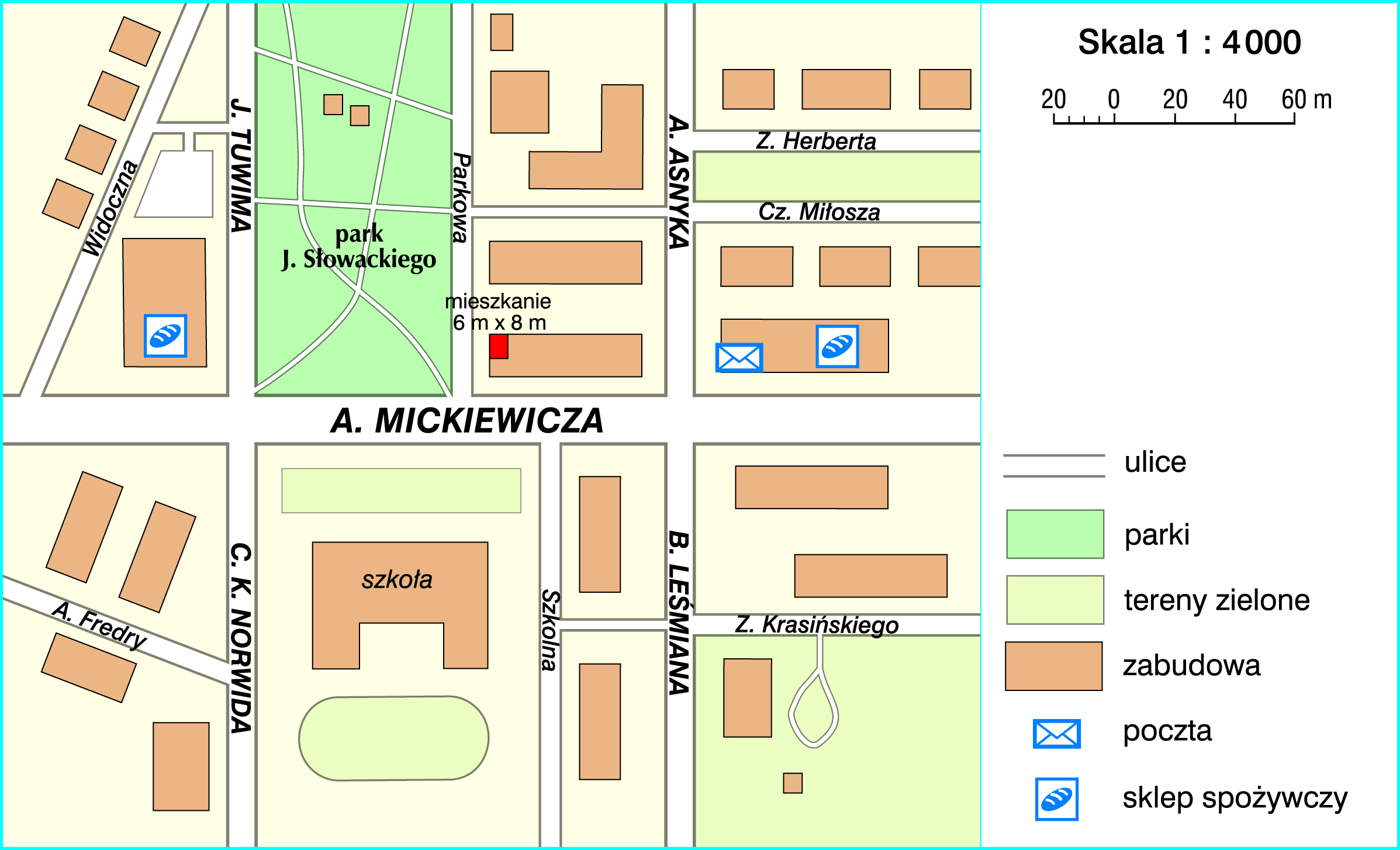 a) W jakiej skali wykonano plan mieszkania, jeśli w rzeczywistości ma ono szerokość 6 m i długość 8 m?……………………………………………………………………………………………………………………………………………………………………………………………………b) Na którym planie rzeczywiste wymiary obiektów zostały bardziej pomniejszone?…………………………………………………………………………………………………………………………………………………………………………………………………Wymiary ławkiRzeczywiste w skali 1 : 1Pomniejszone w skali 1 : 20DługośćSzerokośćWymiary1 : 11 : 51 : 101 : 501 : 100DługośćSzerokość